Міністерство освіти і науки УкраїниІнститут української мови НАН УкраїниІнститут літератури ім. Т. Г. Шевченка НАН УкраїниІзмаїльський державний гуманітарний університетВідділ освіти Ізмаїльської міської радиВідділ освіти Ізмаїльської райдержадміністраціїПридунайський центр громадських ініціативСтудентське наукове товариство Ізмаїльського державного гуманітарного університету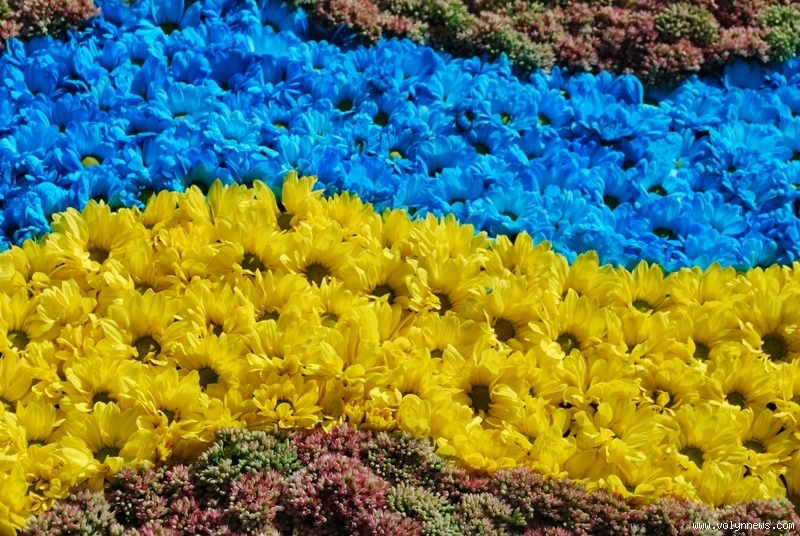 С Е Р Т И Ф І К А ТУЧАСНИКА Всеукраїнської науково-практичної конференції з міжнародною участю«Сучасна україністика:проблеми мови, літератури й культури»Удовиченко Лариси Миколаївни27 травня 2016 рокуРектор                              професор Я. В. КічукІЗМАЇЛ